CAP EMPLOYÉ DE VENTE SPÉCIALISÉOption	C  	Services à la clientèleEP2 - CCFtravaux professionnels liés à la relation client, à l’utilisation de l’espace commercial et à sa valorisationL’épreuve apprécie la capacité du candidat à mobiliser ses compétences (C.1 – C.2) et connaissances professionnelles en vue de la réalisation de travaux professionnels relatifs à la valorisation de l’offre de l’espace commercial dans une démarche de satisfaction des attentes de la clientèle.L’évaluation des acquis s’effectue à l’occasion de trois situations d’évaluation écrites, réalisées au cours de la dernière année de formation et mises en place en centre de formation. RÉCAPITULATIF* Note à arrondir au ½ point supérieur. Ne pas la communiquer au candidat. CONTENU DU DOSSIERÀ l’intérieur de ce dossier, les documents constitutifs de l’évaluation seront placés comme indiqué ci-après :Le professeur joint à l’ensemble des évaluations un exemplaire des sujets proposés pour chacune des évaluations, ainsi que le barème appliqué. Session 20..Candidat :NOM :				Prénom :					Classe :CAP EMPLOYÉ DE VENTE SPÉCIALISÉOption C  	Services à la clientèleEP2 en CCF : TRAVAUX PROFESSIONNELS LIÉS À LA RELATION CLIENT, À L’UTILISATION DE L’ESPACE COMMERCIAL ET À SA VALORISATIONSITUATION N° 1  (durée préconisée : 30 minutes) :Elle porte sur un ou deux thèmes liés à la gestion de la relation client au sein d’un espace commercial.Cocher les cases correspondant aux compétences évaluées.Document EP2 - ASession 20..Candidat :NOM :				Prénom :					Classe :CAP EMPLOYÉ DE VENTE SPÉCIALISÉOption C  	Services à la clientèleEP2 en CCF : TRAVAUX PROFESSIONNELS LIÉS À LA RELATION CLIENT, À L’UTILISATION DE L’ESPACE COMMERCIAL ET À SA VALORISATION SITUATION N° 2  (durée préconisée : 45 minutes) :Elle présente une situation pratique liée à l’utilisation de l’espace commercial et à la valorisation de son offre.(1) Cocher les cases correspondant aux compétences évaluées.Document EP2 - BSession 20..Candidat :NOM :				Prénom :					Classe :CAP EMPLOYÉ DE VENTE SPÉCIALISÉOption C  	Services à la clientèleEP2 en CCF : TRAVAUX PROFESSIONNELS LIÉS À LA RELATION CLIENT, À L’UTILISATION DE L’ESPACE COMMERCIAL ET À SA VALORISATIONSITUATION N° 3  (durée préconisée : 1 heure) :Elle comporte deux parties d’égale importance (gestion de la relation client au sein d’un espace commercial – situation pratique liée à l’utilisation de l’espace commercial et à la valorisation de son offre).Cocher les cases correspondant aux compétences évaluées.Document EP2 - C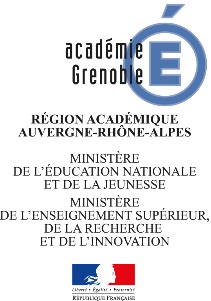 Établissement :Candidat -  Nom :                                  Prénom : SESSION 20..Situation n° 1  / 40Situation n° 2  / 40Situation n° 3  / 40TOTAL S1 + S2 + S3  / 120NOTE PROPOSÉE  / 20*Nom du professeur de vente :                                                          Visa :Appréciation globale :Nom du professeur de vente :                                                          Visa :Appréciation globale :Nom du professeur de vente :                                                          Visa :Appréciation globale :Numéro d’ordreDocument repéré parTitre du document1EP2 – ASituation n° 12EP2 – BSituation n° 23EP2 - CSituation n° 3Compétences évaluées dans le ou les thèmes proposés (1)Compétences évaluées dans le ou les thèmes proposés (1)Compétences évaluées dans le ou les thèmes proposés (1)C.1.1. Communiquer en situation interpersonnelleC.1.1. Communiquer en situation interpersonnelleC.1.1. Communiquer en situation interpersonnelleC.1.1.C.1.1.1. Se documenter, se renseignerC.1.1.C.1.1.2. Informer et orienter le visiteur/client/intervenantC.1.2. Intégrer les outils dans la gestion de la relation clientC.1.2. Intégrer les outils dans la gestion de la relation clientC.1.2. Intégrer les outils dans la gestion de la relation clientC.1.2.C.1.2.1. Maîtriser les outils de communication et de vente mis à disposition sur le siteC.1.2.C.1.2.2. Aider le client, visiteur et/ou utilisateur, dans l’utilisation des installationsC.1.2.C.1.2.3. Réagir aux aléas et aux dysfonctionnements signalés par l’utilisateurDate de l’évaluation :NOTE :                                  / 40Observations :Observations :Compétences évaluées dans le ou les thèmes proposés (1)Compétences évaluées dans le ou les thèmes proposés (1)Compétences évaluées dans le ou les thèmes proposés (1)C.2.1. Appréhender le site, ses équipements, ses installations et en vérifier l’intégritéC.2.1. Appréhender le site, ses équipements, ses installations et en vérifier l’intégritéC.2.1. Appréhender le site, ses équipements, ses installations et en vérifier l’intégritéC.2.1.C.2.1.1. Identifier les équipements, les installations et leur localisation sur le siteC.2.1.C.2.1.2. Contrôler l’état et le fonctionnement des installationsC.2.1.C.2.1.3. Assurer la maintenance de premier niveauC.2.1.C.2.1.4. Contrôler le respect des délais de remise en étatDate de l’évaluation :NOTE :                                  / 40Observations :Observations :Compétences évaluées dans le ou les  thèmes proposés (1)Compétences évaluées dans le ou les  thèmes proposés (1)Compétences évaluées dans le ou les  thèmes proposés (1)Compétences évaluées dans le ou les  thèmes proposés (1)Compétences évaluées dans le ou les  thèmes proposés (1)C.1.3. Gérer les situations délicates et/ou difficilesC.1.3. Gérer les situations délicates et/ou difficilesC.1.3. Gérer les situations délicates et/ou difficilesC.1.3. Gérer les situations délicates et/ou difficilesC.1.3. Gérer les situations délicates et/ou difficilesC.1.3.C.1.3.C.1.3.1. Réguler les flux de personnesC.1.3.C.1.3.C.1.3.2. Prendre en charge les personnes en difficultéC.1.4. Gérer les réclamationsC.1.4. Gérer les réclamationsC.1.4. Gérer les réclamationsC.1.4. Gérer les réclamationsC.1.4. Gérer les réclamationsC.1.4.C.1.4.1. Recueillir la réclamationC.1.4.1. Recueillir la réclamationC.1.4.1. Recueillir la réclamationC.1.4.C.1.4.2. Transmettre la réclamation à la personne ou au service concernéC.1.4.2. Transmettre la réclamation à la personne ou au service concernéC.1.4.2. Transmettre la réclamation à la personne ou au service concernéC.2.2. Participer au développement de l’attractivité de l’espace commercialC.2.2. Participer au développement de l’attractivité de l’espace commercialC.2.2. Participer au développement de l’attractivité de l’espace commercialC.2.2. Participer au développement de l’attractivité de l’espace commercialC.2.2. Participer au développement de l’attractivité de l’espace commercialC.2.2.C.2.2.C.2.2.1. Adopter un comportement conforme aux codes commerciaux en vigueur sur le siteC.2.2.C.2.2.C.2.2.1. Réaliser des interventions d’embellissement de l’espace commercialC.2.2.C.2.2.C.2.2.3. Participer à la mise en place d’actions promotionnellesC.2.3. Participer à la gestion des incidents et/ou accidents sur les biens et les personnesC.2.3. Participer à la gestion des incidents et/ou accidents sur les biens et les personnesC.2.3. Participer à la gestion des incidents et/ou accidents sur les biens et les personnesC.2.3. Participer à la gestion des incidents et/ou accidents sur les biens et les personnesC.2.3. Participer à la gestion des incidents et/ou accidents sur les biens et les personnesC.2.3.C.2.3.1. Apprécier les situations à risquesC.2.3.1. Apprécier les situations à risquesC.2.3.1. Apprécier les situations à risquesC.2.3.C.2.3.2. Alerter les services d’intervention ou de secoursC.2.3.2. Alerter les services d’intervention ou de secoursC.2.3.2. Alerter les services d’intervention ou de secoursC.2.3.C.2.3.3. Participer à la mise en place d’un périmètre de protectionC.2.3.3. Participer à la mise en place d’un périmètre de protectionC.2.3.3. Participer à la mise en place d’un périmètre de protectionDate de l’évaluation :NOTE :                                  / 40Observations :Observations :